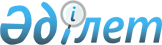 Об очередном призыве граждан Республики Казахстан на срочную воинскую службу в апреле-июне и октябре-декабре 2012 годаПостановление акимата Алакольского района Алматинской области от 19 марта 2012 года N 3-116. Зарегистрировано Управлением юстиции Алакольского района Департамента юстиции Алматинской области 12 апреля 2012 года N 2-5-170      Примечание РЦПИ:

      В тексте сохранена авторская орфография и пунктуация.       

В соответствии с подпунктом 8) пункта 1 статьи 31 Закона Республики Казахстан от 23 января 2001 года "О местном государственном управлении и самоуправлении в Республики Казахстан", пунктом 3 статьи 27, пункта 1 статьи 28, статьи 31 Закона Республики Казахстан от 16 февраля 2012 года "О воинской службе и статусе военнослужащих", а также Указа Президента Республики Казахстан от 1 марта 2012 года N 274 "Об увольнении в запас военнослужащих срочной воинской службы, выслуживших установленный срок воинской службы, и очередном призыве граждан Республики Казахстан на срочную воинскую службу в апреле-июне и октябре-декабре 2012 года", постановления Правительства Республики Казахстан от 12 марта 2012 года N 326 "О реализации Указа Президента Республики Казахстан от 1 марта 2012 года N 274 "Об увольнении в запас военнослужащих срочной воинской службы, выслуживших установленный срок воинской службы, и очередном призыве граждан Республики Казахстан на срочную воинскую службу в апреле-июне и октябре-декабре 2012 года", акимат Алакольского района ПОСТАНОВЛЯЕТ:



      1. Акимам города, поселка и сельских округов организовать и обеспечить очередной призыв в апреле-июне и октябре-декабре 2012 года граждан мужского пола в возрасте от восемнадцати до двадцати семи лет, не имеющих права на отсрочку или освобождение от призыва, а также граждан отчисленных из учебных заведений, не достигших двадцати семи лет и не выслуживших установленные сроки воинской службы по призыву, через призывной участок государственного учреждения "Отдел по делам Обороны Алакольского района" расположенного по адресу Алматинская область, Алакольский район, город Ушарал, улица Бауыржан Момышулы, дом 101.



      2. Образовать районную призывную комиссию для проведения призыва граждан на воинскую службу согласно приложению 1.



      3. Утвердить график проведения призыва граждан на воинскую службу согласно приложения 2.



      4. Акиму города, поселка и сельских округов в период призыва в ряды вооруженных сил в апреле-июне и октябре-декабре 2012 года организовать оповещение и доставку граждан на призывной участок.



      5. Начальнику государственного учреждения "Отдел внутренних дел Алакольского района" Куренкееву Сабыржану Жексембаевичу (по согласованию) в пределах своих полномочий организовать поиск и доставку граждан, уклоняющихся от исполнения воинской обязанности, обеспечить охрану общественного порядка на призывном участке в период призыва и отправки призывников.



      6. Контроль за исполнением настоящего постановления возложить на заместителя акима района Канагатову Даурену Орынбаевичу.



      7. Настоящее постановление вступает в силу с момента государственной регистрации в органах юстиции и вводится в действие по истечении десяти календарных дней после дня его первого официального опубликования.      Аким района                                Жаканбаев А      СОГЛАСОВАНО:      Директор Государственного

      коммунального предприятия

      на праве хозяйственного

      ведения "Алакольская

      центральная районная больница"             Абдыгалымов Марат Собетаевич

      19 марта 2012 года      Начальник государственного

      учреждения "Отдел внутренних

      дел Алакольского района"                   Куренкеев Сабыржан Жексембаевич

      19 марта 2012 года      Начальник Государственного

      учреждения "Отдел по делам

      Обороны Алакольского района"               Мейрембеков Ерен Окасович

      19 марта 2012 года

Приложение 1

к постановлению Акимата

Алакольского района от 19 марта

2012 года за N 3-116 "Об

очередном призыве граждан

Республики Казахстан на срочную

воинскую службу в апреле-июне и

октябре-декабре 2012 года" 

Состав районной призывной комиссии

Приложение 2

к постановлению Акимата

Алакольского района от 19 марта

2012 года за N 3-116 "Об

очередном призыве граждан

Республики Казахстан на срочную

воинскую службу в апреле-июне и

октябре-декабре 2012 года" 

График проведения призыва на воинскую службу
					© 2012. РГП на ПХВ «Институт законодательства и правовой информации Республики Казахстан» Министерства юстиции Республики Казахстан
				Председатель комиссии:Председатель комиссии:Канагатов Даурен ОрынбаевичЗаместитель акима Алакольского районаЗаместитель председателя

комиссии:Мейрембеков Ерен ОкасовичНачальник государственного учреждения

"Отдел по делам Обороны Алакольского

района"Члены комиссии:Члены комиссии:Утепергенов Темирхан АшимовичЗаместитель начальника

государственного учреждения "Отдел

внутренних дел Алакольского района"Ниязова Баршагул КиыкпаевнаЗаместитель главного врача

государственного казенного

предприятия "Алакольская центральная

районная больница", председатель

медицинской комиссииСекретарь комиссии:Секретарь комиссии:Елубаева Лятай СулейменовнаМедсестра государственного казенного

предприятия "Алакольская центральная

районная больница"NНаименование

города,

поселка и

сельских

округовАпрельАпрельАпрельАпрельАпрельАпрельАпрельМайМайМайМайМайМайМайОктябрьОктябрьОктябрьОктябрьОктябрьОктябрьОктябрьНоябрьНоябрьНоябрьНоябрьНоябрьНоябрьНоябрьNНаименование

города,

поселка и

сельских

округов91316202327304111418212831158121724315912161923301Архарлинский++++2Ыргайтинский++++3Акубекский++++4Бескольский++++5Достыкский++++6Енбекшинский++++7Жаггаталский++++8Жайпакский++++9Жанаминский++++10Кызылашъин-

ский++++11Ынталинский++++12Калмыскалин-

ский++++13Кайнарский++++14Ушаралский++++++++++++15Акжарский++++16Жыландинский++++17Токжайлау-

ский++++18Екпендинский++++19Кольбайский++++20Сапакский++++21Ушбулакский++++22Лепсинский++++23Теректинский++++24Кабанбайский++++++++